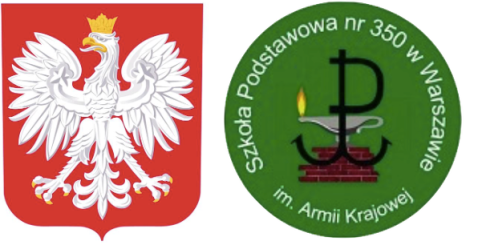                                                            …Jedno słowo może mieć wartość tysiąca obrazów…DZIELNICOWY KONKURS HISTORYCZNO-LITERACKI         „Najpiękniejszy  list dostarczony Harcerską Pocztą Polową”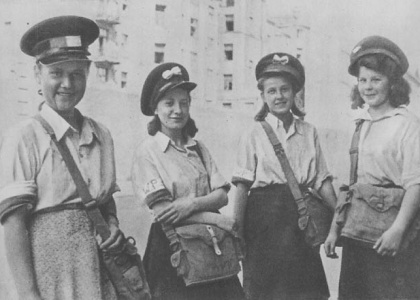 Autorami fotografii w książce są: - Jan Grużewski; Stanisław Kopf (1957) Dni Powstania, Kronika Fotograficzna Walczącej Warszawy6 sierpnia 1944 roku w Śródmieściu zaczęła działać Harcerska Poczta Polowa.                                                    Regulamin konkursuOrganizator: Szkoła Podstawowa nr 350 im. Armii Krajowej w Warszawie, ul. Irzykowskiego 1a, tel. 22 664 61 93, mail: sp350@edu.um.warszawa.plCele konkursu:kształtowanie postaw patriotycznych,pielęgnowanie zainteresowania historią Powstania Warszawskiego,pogłębienie wiedzy o Zawiszakach, najmłodszych harcerzach Szarych Szeregów- roznosicielach nadzieirozwijanie wyobraźni i umiejętności świadomego wyrażania uczuć i stanów emocjonalnych,zachęcenie do swobodnego wyrażania refleksji we własnych tekstach,wykorzystanie poznanych technologii komputerowych w celu przesłania zeskanowanej pracy,ocalenie od zapomnienia sztuki pisania listów.Zasady konkursu: Konkurs skierowany jest do uczniów szkół podstawowych z klas IV- VIII. Zadaniem pracy konkursowej jest napisanie listu lub kartki pocztowej, czyli korespondencja z bliską osobą z uwzględnieniem przeżyć i refleksji, jakie towarzyszyły wydarzeniom z okresu Powstania Warszawskiego. Kryteria oceny prac:  poprawność pracy pod względem historycznym,umiejętność przekazania emocji,estetyka wykonania pracy, z uwzględnieniem stylizacji listu z uwagi na czas i warunki historyczne,zachowanie kwestii formalnych (data, podpis), poprawne stosowanie pisowni zwrotów grzecznościowych.Termin ogłoszenia konkursu: 16 listopada 2020 r.Termin nasyłania prac: 20 grudnia 2020 r.Pracę należy nadesłać na adres: Szkoła Podstawowa nr 350 im. Armii Krajowej, ul. Irzykowskiego 1 a, 01-317 Warszawa z dopiskiem na kopercie Konkurs – „Najpiękniejszy list dostarczony Harcerską Poczta Polową" lub pocztą elektroniczną na mail: sp350@edu.um.warszawa.plDo pracy powinna być dołączona karta zgłoszenia z następującym danymi: imię i nazwisko ucznia, numer telefonu rodzica/prawnego opiekuna ucznia, nazwa szkoły, do której uczeń/uczestnik konkursu uczęszcza, imię i nazwisko nauczyciela-opiekuna (załącznik 1) oraz zgoda na publikację pracy (załącznik 2).Regulamin konkursu zamieszczony jest na stronie internetowej szkoły.Do wykorzystania polecamy lekturę książki Jerzego Kasprzaka  „Tropami powstańczej przesyłki”, wydawnictwo „Albatros”. W drugiej części tomu znajduje  się wiele interesujących faktów i ciekawostek historycznych. Informacje o wynikach konkursu oraz terminie jego podsumowania i wręczenia nagród zostaną opublikowane na stronie internetowej szkoły w dniu 01  lutego  2021r.Wręczenie nagród odbędzie się na uroczystej akademii z okazji Dni Patrona Szkoły Podstawowej nr 350 w Warszawie, 14 lutego 2021 r.Organizatorzy: Bogusława Zienkiewicz-Sasin, przewodnicząca zespołu nauczycieli historii i etyki, tel. 608 308 102,  mail: boguslawa.zienkiewicz-sasin@spnr350.onmicrosoft.comJoanna Rzępała, , nauczyciel etyki,  tel. 503 099 434, mail: joanna.rzepala@spnr350.onmicrosoft.com Barbara Śmieszchalska, nauczyciel historii, tel. 603 318 636, mail: barbara.smieszchalska@spnr350.onmicrosoft.comEdyta Żaczek -Podawca,  nauczyciel historii, tel. 603 440 500, mail: edyta.zaczek-podawca@spnr350.onmicrosoft.comMonika Turska, nauczyciel historii, tel.  665 178 424, mail: monika.turska@spnr350.onmicrosoft.comMałgorzata Tupalska, nauczyciel historii, tel. 501 126 028, mail: małgorzata.tupalska@spnr350.omnicrosoft.comZałącznik 1 Karta zgłoszenia uczestnika Konkursu Historyczno-LiterackiegoImię i nazwisko uczestnika konkursu, wiek, klasa………………………………………………………………………………………….Numer telefonu rodzica/prawnego opiekuna uczestnika konkursu …………………………………………………………………………………………..Nazwa szkoły, do której dany uczeń uczęszcza /adres, telefon/ …………………………………………………………………………………………. …………………………………………………………………………………………..Imię i nazwisko nauczyciela-opiekuna ………………………………………………………………………………………….. Podpis rodzica lub opiekuna                                 Podpis uczestnika ……………………………………………                         …….……………………………………Załącznik 2 Zgoda rodziców / prawnych opiekunów dziecka .......................................................................................... Imię i nazwisko dziecka, klasa ............................................................................................ Nazwa, numer i adres szkoły………………………………………………………………………………………………….. OŚWIADCZENIE Wyrażam zgodę na udział /imię i nazwisko uczestnika/ ………………………………………………………………………………………………… w Dzielnicowym Konkursie Historyczno-Literackim „Najpiękniejszy list dostarczony Harcerską Pocztą Polową” organizowanym przez Szkołę Podstawową nr 350 im. Armii Krajowej w Warszawie. Jednocześnie wyrażam zgodę na przetwarzanie danych osobowych na potrzeby konkursu oraz na bezpłatne wykorzystanie pracy i wizerunku w celach konkursowych.......................................................................(imię i nazwisko rodziców / prawnych opiekunów)   Data ..........................................